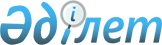 2024-2026 жылдарға арналған Аққайың ауданының Смирново ауылдық округінің бюджетін бекіту туралыСолтүстік Қазақстан облысы Аққайың ауданы мәслихатының 2023 жылғы 29 желтоқсандағы № 13-9 шешімі
      Ескерту. 01.01.2024 бастап қолданысқа енгізіледі – осы шешімнің 6-тармағымен.
      Қазақстан Республикасының Бюджет кодексінің 9-1, 75-баптарына және Қазақстан Республикасының "Қазақстан Республикасындағы жергілікті мемлекеттік басқару және өзін-өзі басқару туралы" Заңының 6-бабына сәйкес Солтүстік Қазақстан облысы Аққайың ауданының мәслихаты ШЕШІМ ҚАБЫЛДАДЫ:
      1. 2024-2026 жылдарға арналған Аққайың ауданының Смирново ауылдық округінің бюджеті осы шешімге тиісінше 1, 2 және 3-қосымшаларға сәйкес, оның ішінде 2024 жылға мынадай көлемдерде бекітілсін:
      1) кірістер – 106522 мың теңге:
      салықтық түсімдер – 44597 мың теңге;
      салықтық емес түсімдер – 0 мың теңге;
      негізгі капиталды сатудан түсетін түсімдер - 0 мың теңге;
      трансферттер түсімі – 61925 мың теңге;
      2) шығындар – 120322,4 мың теңге;
      3) таза бюджеттік кредиттеу –0 мың теңге:
      бюджеттік кредиттер – 0 мың теңге;
      бюджеттік кредиттерді өтеу - 0 мың теңге;
      4) қаржы активтерімен операциялар бойынша сальдо - 0 мың теңге:
      қаржы активтерін сатып алу - 0 мың теңге;
      мемлекеттің қаржы активтерін сатудан түсетін түсімдер - 0 мың теңге;
      5) бюджет тапшылығы (профициті) – - 13800,4 мың теңге;
      5-1) бюджеттің мұнайға қатысты емес тапшылығы (профициті)- 0 мың теңге;
      6) бюджет тапшылығын қаржыландыру (профицитін пайдалану) - 13800,4 мың теңге:
      қарыздар түсімі – 0 мың теңге;
      қарыздарды өтеу - 0 мың теңге;
      бюджет қаражатының пайдаланылатын қалдықтары – 13800,4 мың теңге.
      Ескерту. 1-тармақ жаңа редакцияда – Солтүстік Қазақстан облысы Аққайың ауданы мәслихатының 27.03.2024 № 15-13 (01.01.2024 бастап қолданысқа енгізіледі) шешімімен.


      2. 2024 жылға арналған ауылдық округ бюджетінің кірістері Қазақстан Республикасы Бюджет кодексіне сәйкес мына салықтық түсімдер есебінен қалыптастырылатыны белгіленсін:
      1) аудандық маңызы бар қаланың, ауылдың, кенттің аумағында мемлекеттік кіріс органдарында тіркеу есебіне қою кезінде мәлімделген:
      дара кәсіпкер, жекеше нотариус, жеке сот орындаушысы, адвокат, кәсіпқой медиатор үшін – тұрған жері;
      қалған жеке тұлғалар үшін – тұрғылықты жері орналасқан жеке тұлғалар дербес салық салуға жататын кірістер бойынша жеке табыс салығы;
      2) аудандық маңызы бар қаланың, ауылдың, кенттің, ауылдық округтің аумағындағы осы салықты салу объектілері бойынша жеке тұлғалардың мүлкіне салынатын салық;
      3) аудандық маңызы бар қаланың, ауылдың, кенттің аумағындағы жер учаскелері бойынша жеке және заңды тұлғалардан алынатын, елдi мекендер жерлерiне салынатын жер салығы;
      4) мыналардан:
      тұрғылықты жері аудандық маңызы бар қаланың, ауылдың, кенттің аумағындағы жеке тұлғалардан;
      өздерінің құрылтай құжаттарында көрсетілетін тұрған жері аудандық маңызы бар қаланың, ауылдың, кенттің аумағында орналасқан заңды тұлғалардан алынатын көлік құралдары салығы;
      5) сыртқы (көрнекі) жарнаманы:
      аудандық маңызы бар қаладағы, ауылдағы, кенттегі үй-жайлардың шегінен тыс ашық кеңістікте;
      аудандық маңызы бар қаланың, ауылдың, кенттің, ауылдық округтің аумақтары арқылы өтетін жалпыға ортақ пайдаланылатын автомобиль жолдарының бөлiнген белдеуiнде;
      елді мекендерден тыс жердегі үй-жайлардың шегінен тыс ашық кеңістікте және жалпыға ортақ пайдаланылатын автомобиль жолдарының бөлiнген белдеуiнен тыс жерде орналастырғаны үшін төлемақы;
      6) бірыңғай жер салыгы;
      7) жер учаскелерін пайдаланғаны үшін төлемақы.
      3. Ауылдық округ бюджетінің кірістері мына салықтық емес түсімдер есебінен қалыптастырылатыны белгіленсін:
      1) аудандық маңызы бар қалалардың, ауылдардың, кенттердің, ауылдық округтердің әкімдері әкімшілік құқық бұзушылықтар үшін салатын айыппұлдар;
      2) жеке және заңды тұлғалардың ерікті түрдегі алымдары;
      3) аудандық маңызы бар қаланың, ауылдың, кенттің, ауылдық округтің коммуналдық меншігінен (жергілікті өзін-өзі басқарудың коммуналдық меншігінен) түсетін кірістер:
      аудандық маңызы бар қала, ауыл, кент, ауылдық округ әкімі аппаратының шешімімен құрылған коммуналдық мемлекеттік кәсіпорындардың таза кірісі бөлігінің түсімдері;
      аудандық маңызы бар қаланың, ауылдың, кенттің, ауылдық округтің коммуналдық меншігіндегі (жергілікті өзін-өзі басқарудың коммуналдық меншігіндегі) заңды тұлғаларға қатысу үлестеріне кірістер;
      аудандық маңызы бар қаланың, ауылдың, кенттің, ауылдық округтің коммуналдық меншігінің (жергілікті өзін-өзі басқарудың коммуналдық меншігінің) мүлкін жалға беруден түсетін кірістер;
      аудандық маңызы бар қаланың, ауылдың, кенттің, ауылдық округтің коммуналдық меншігінен (жергілікті өзін-өзі басқарудың коммуналдық меншігінен) түсетін басқа да кірістер;
      4) аудандық маңызы бар қала, ауыл, кент, ауылдық округ бюджеттеріне түсетін басқа да салықтық емес түсімдер.
      4. Мыналар аудандық маңызы бар қала, ауыл, кент, ауылдық округ бюджеттеріне негізгі капиталды сатудан түсетін түсімдер болып табылады:
      1) аудандық маңызы бар қала, ауыл, кент, ауылдық округ бюджеттерінен қаржыландырылатын мемлекеттік мекемелерге бекітіп берілген мемлекеттік мүлікті сатудан түсетін ақша;
      2) ауыл шаруашылығы мақсатындағы жер учаскелерін сатудан түсетін түсімдерді қоспағанда, жер учаскелерін сатудан түсетін түсімдер;
      3) жер учаскелерін жалға беру құқығын сатқаны үшін төлемақы.
      5. Аудан бюджетінен ауылдық округ бюджетіне табысталған бюджеттік субвенция сомасы 44626 мың теңге белгіленсін.
      6. Осы шешім 2024 жылғы 1 қаңтардан бастап қолданысқа енгізіледі. 2024 жылға арналған Аққайың ауданының Смирново ауылдық округінің бюджеті
      Ескерту. 1-қосымша жаңа редакцияда – Солтүстік Қазақстан облысы Аққайың ауданы мәслихатының 27.03.2024 № 15-13 (01.01.2024 бастап қолданысқа енгізіледі) шешімімен.
      2025 жылға арналған Аққайың ауданының Смирново ауылдық округінің бюджеті
      2026 жылға арналған Аққайың ауданының Смирново ауылдық округінің бюджеті
					© 2012. Қазақстан Республикасы Әділет министрлігінің «Қазақстан Республикасының Заңнама және құқықтық ақпарат институты» ШЖҚ РМК
				
      Солтүстік Қазақстан облысыАққайың ауданы мәслихатының төрағасы 

Е. Жәкенов
Солтүстік Қазақстан облысыАққайың ауданы мәслихатының2023 жылғы 29 желтоқсандағы№ 13-9 шешіміне1- қосымша
Санаты
Сыныбы
Сыныбы
Кіші сыныбы
Атауы
Сомасы, мың теңге
1) Кірістер
106522
1
Салықтық түсімдер
44597
01
01
Табыс салығы
23271
2
Жеке табыс салығы
23271
04
04
Меншікке салынатын салықтар
20749
1
Мүлікке салынатын салықтар
607
3
Жер салығы
654
4
Көлік құралдарына салынатын салық
18988
5
Бірыңғай жер салығы
500
05
05
Тауарларға, жұмыстарға және көрсетілетін қызметтерге салынатын iшкi салықтар
577
3
Табиғи және басқа да ресурстарды пайдаланғаны үшін түсін түсімдер
577
2
Салықтық емес түсімдер
0
3
Негізгі капиталды сатудан түсетін түсімдер
0
4
Трансферттердің түсімдері
61925
02
02
Мемлекеттiк басқарудың жоғары тұрған органдарынан түсетiн трансферттер
61925
3
Аудандардың (облыстық маңызы бар қаланың) бюджетінен трансферттер
61925
Функционалдық топ
Кіші функция
Бюджеттік бағдарламаның әкімшісі
Бағдарлама
Атауы
Сомасы, мың теңге
2) Шығындар
120322,4
01
Жалпы сипаттағы мемлекеттік қызметтер
41858
1
Мемлекеттiк басқарудың жалпы функцияларын орындайтын өкiлдi, атқарушы және басқа органдар
41858
124
Аудандық маңызы бар қала, ауыл, кент, ауылдық округ әкімінің аппараты
41858
001
Аудандық маңызы бар қала, ауыл, кент, ауылдық округ әкімінің қызметін қамтамасыз ету жөніндегі қызметтер
41858
07
Тұрғын-үй коммуналдық шаруашылық
78464
3
Елді мекендерді абаттандыру
78464
124
Аудандық маңызы бар қала, ауыл, кент, ауылдық округ әкімінің аппараты
78464
008
Елді мекендердегі көшелерді жарықтандыру
37920
009
Елді мекендердің санитариясын қамтамасыз ету
3500
010
Жерлеу орындарын ұстау және туыстары жоқ адамдарды жерлеу
450
011
Елді мекендерді абаттандыру мен көгалдандыру
36594
15
Трансферттер
0,4
1
Трансферттер
0,4
124
Аудандық маңызы бар қала, ауыл, кент, ауылдық округ әкімінің қызметін қамтамасыз ету жөніндегі қызметтер
0,4
048
Пайдаланылмаған (толық) пайдаланылмаған нысаналы трансферттерді қайтару
0,4
3) Таза бюджеттік кредиттеу
0
Бюджеттік кредиттер
0
Бюджеттік кредиттерді өтеу
0
4) Қаржы активтерімен операциялар бойынша сальдо
0
Қаржы активтерін сатып алу
0
Мемлекеттің қаржы активтерін сатудан түсетін түсімдер
0
5) Бюджет тапшылығы (профициті)
-13800,4
5-1) Бюджеттің мұнайға қатысты емес тапшылығы (профициті)
0
6) Бюджет тапшылығын қаржыландыру (профицитін пайдалану)
13800,4
Қарыздар түсімі
0
Қарыздарды өтеу
0
Санаты
Сыныбы
Сыныбы
Кіші сыныбы
Атауы
Сомасы, мың теңге
8
Бюджет қаражатының пайдаланылатын қалдықтары
13800,4
01
01
Бюджет қаражаты қалдықтары
13800,4
1
Бюджет қаражатының бос қалдықтары
13800,4Солтүстік Қазақстан облысыАққайың ауданы мәслихатының2023 жылғы 29 желтоқсандағы№ 13-9 шешіміне2- қосымша
Санаты
Сыныбы
Сыныбы
Кіші сыныбы
Атауы
Сомасы, мың теңге
1) Кірістер
92203
1
Салықтық түсімдер
47468
01
01
Табыс салығы
24784
2
Жеке табыс салығы
24784
04
04
Меншікке салынатын салықтар
22070
1
Мүлікке салынатын салықтар
647
3
Жер салығы
697
4
Көлік құралдарына салынатын салық
20222
5
Бірыңғай жер салығы
504
05
05
Тауарларға, жұмыстарға және көрсетілетін қызметтерге салынатын iшкi салықтар
614
3
Табиғи және басқа да ресурстарды пайдаланғаны үшiн түсетiн түсiмдер
614
2
Салықтық емес түсімдер
0
3
Негізгі капиталды сатудан түсетін түсімдер
0
4
Трансферттердің түсімдері
44735
02
02
Мемлекеттiк басқарудың жоғары тұрған органдарынан түсетiн трансферттер
44735
3
Аудандардың (облыстық маңызы бар қаланың) бюджетінен трансферттер
44735
Функционалдық топ
Кіші функция
Бюджеттік бағдарламаның әкімшісі
Бағдарлама
Атауы
Сомасы,
мың теңге
2) Шығындар
92203
01
Жалпы сипаттағы мемлекеттік қызметтер
42465
1
Мемлекеттiк басқарудың жалпы функцияларын орындайтын өкiлдi, атқарушы және басқа органдар
42465
124
Аудандық маңызы бар қала, ауыл, кент, ауылдық округ әкімінің аппараты
42465
001
Аудандық маңызы бар қала, ауыл, кент, ауылдық округ әкімінің қызметін қамтамасыз ету жөніндегі қызметтер
42465
07
Тұрғын-үй коммуналдық шаруашылық
49738
3
Елді мекендерді абаттандыру
49738
124
Аудандық маңызы бар қала, ауыл, кент, ауылдық округ әкімінің аппараты
49738
008
Елді мекендердегі көшелерді жарықтандыру
39816
009
Елді мекендердің санитариясын қамтамасыз ету
3675
010
Жерлеу орындарын ұстау және туыстары жоқ адамдарды жерлеу
472
011
Елді мекендерді абаттандыру мен көгалдандыру
5775
3) Таза бюджеттік кредиттеу
0
Бюджеттік кредиттер
0
Бюджеттік кредиттерді өтеу
0
4) Қаржы активтерімен операциялар бойынша сальдо
0
Қаржы активтерін сатып алу
0
Мемлекеттің қаржы активтерін сатудан түсетін түсімдер
0
5) Бюджет тапшылығы (профициті)
0
5-1) Бюджеттің мұнайға қатысты емес тапшылығы (профициті) 
0
6) Бюджет тапшылығын қаржыландыру (профицитін пайдалану)
0
Қарыздар түсімі
0
Қарыздарды өтеу
0
Санаты
Сыныбы
Сыныбы
Кіші сыныбы
Атауы
Сомасы, мың теңге
8
Бюджет қаражатының пайдаланылатын қалдықтары
0
01
01
Бюджет қаражаты қалдықтары
0
1
Бюджет қаражатының бос қалдықтары
0Солтүстік Қазақстан облысыАққайың ауданы мәслихатының2023 жылғы 29 желтоқсандағы№ 13-9 шешіміне3- қосымша
Санаты
Сыныбы
Сыныбы
Кіші сыныбы
Атауы
Сомасы, мың теңге
1) Кірістер
95679
1
Салықтық түсімдер
49818
01
01
Табыс салығы
26023
2
Жеке табыс салығы
26023
04
04
Меншікке салынатын салықтар
23150
1
Мүлікке салынатын салықтар
679
3
Жер салығы
732
4
Көлік құралдарына салынатын салық
21234
5
Бірыңғай жер салығы
505
05
05
Тауарларға, жұмыстарға және көрсетілетін қызметтерге салынатын iшкi салықтар
645
3
Табиғи және басқа да ресурстарды пайдаланғаны үшiн түсетiн түсiмдер
645
2
Салықтық емес түсімдер
0
3
Негізгі капиталды сатудан түсетін түсімдер
0
4
Трансферттердің түсімдері
45861
02
02
Мемлекеттiк басқарудың жоғары тұрған органдарынан түсетiн трансферттер
45861
3
Аудандардың (облыстық маңызы бар қаланың) бюджетінен трансферттер
45861
Функционалдық топ
Кіші функция
Бюджеттік бағдарламаның әкімшісі
Бағдарлама
Атауы
Сомасы,
мың теңге
2) Шығындар
95679
01
Жалпы сипаттағы мемлекеттік қызметтер
43453
1
Мемлекеттiк басқарудың жалпы функцияларын орындайтын өкiлдi, атқарушы және басқа органдар
43453
124
Аудандық маңызы бар қала, ауыл, кент, ауылдық округ әкімінің аппараты
43453
001
Аудандық маңызы бар қала, ауыл, кент, ауылдық округ әкімінің қызметін қамтамасыз ету жөніндегі қызметтер
43453
07
Тұрғын-үй коммуналдық шаруашылық
52226
3
Елді мекендерді абаттандыру
52226
124
Аудандық маңызы бар қала, ауыл, кент, ауылдық округ әкімінің аппараты
52226
008
Елді мекендердегі көшелерді жарықтандыру
41807
009
Елді мекендердің санитариясын қамтамасыз ету
3859
010
Жерлеу орындарын ұстау және туыстары жоқ адамдарды жерлеу
496
011
Елді мекендерді абаттандыру мен көгалдандыру
6064
3) Таза бюджеттік кредиттеу
0
Бюджеттік кредиттер
0
Бюджеттік кредиттерді өтеу
0
4) Қаржы активтерімен операциялар бойынша сальдо
0
Қаржы активтерін сатып алу
0
Мемлекеттің қаржы активтерін сатудан түсетін түсімдер
0
5) Бюджет тапшылығы (профициті)
0
5-1) Бюджеттің мұнайға қатысты емес тапшылығы (профициті) 
0
6) Бюджет тапшылығын қаржыландыру (профицитін пайдалану)
0
Қарыздар түсімі
0
Қарыздарды өтеу
0
Санаты
Сыныбы
Сыныбы
Кіші сыныбы
Атауы
Сомасы, мың теңге
8
Бюджет қаражатының пайдаланылатын қалдықтары
0
01
01
Бюджет қаражаты қалдықтары
0
1
Бюджет қаражатының бос қалдықтары
0